Checklist: Are Mixed Methods Right for My Research Question?Here are five things to ask yourself when deciding if you should use mixed methods. Would my knowledge claims be stronger if I can “triangulate”?Can I move from quantitative exploration to qualitative interpretation?Can I move from qualitative exploration to the construction of:either generalizations through quantitative explorationor the construction of quantitatively founded causal statements?Will I be able to use the data generated by different methods in synthesizing a coherent overall understanding of the issue(s) I am going to investigate?Will I use methods:in sequence?simultaneously?both?This content is reprinted with permission of SAGE Publishing’s:Project Plannerhttp://methods.sagepub.com/project-plannerProject Planner is a product of: 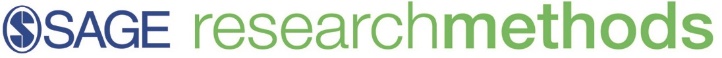 